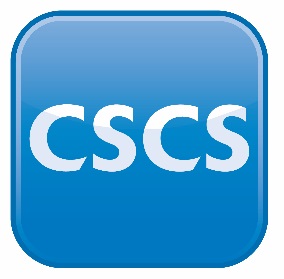 Professionally Qualified Person (PQP) Card – Listing of Acceptable Professional Bodies:-Architects Registration Board (ARB)Association for Project Management (APM)Association for Project Safety (APS)British Computer Society (BCS)British Institute of Non-Destructive Testing (BInstNDT)Chartered Association of Building Engineers (CABE)Chartered Institute of Architectural Technologists (CIAT)Chartered Institute of Building (CIOB)Chartered Institute of Building Services Engineers (CIBSE)(members must apply through SKILLcard.org.uk )Chartered Institute of Ecology and Environmental Management – PLEASE CONTACT BALIChartered Institute of Plumbing and Heating Engineering (CIPHE)Chartered Institution of Civil Engineering Surveyors (ICES)Chartered Institution of Highways and Transportation (CIHT)Chartered Institution of Water and Environmental Management (CIWEM)Energy Institute (EI)Engineer Ireland (IEI)Geological Society (GEOL)Institute of Acoustics (IOA)Institute of Cast Metals Engineers (ICME)Institute of Clerks of Works and Construction Inspectorate (ICWCI)Institute of ConservationInstitute of Demolition Engineers (IDE)Institute of Environmental Management and Assessment (IEMA)Institute of Maintenance and Building Management (IMBM)Institute of Marine Engineering, Science and Technology (IMarEST)Institute of Materials, Minerals and Mining (IMMM)Institute of Measurement Control (InstMC)Institute of Physics & Engineering in Medicine (IPEM)Institute of Physics (InstPhys)Institute of Roofing (IoR)Institute of WaterInstitution of Agricultural Engineers (IAgrE)Institution of Chemical Engineers (IChemE)Institution of Civil Engineers (ICE)Institution of Engineering and Technology (IET)Institution of Engineering Designers (IED)Institution of Environmental Sciences (IES)Institution of Fire Engineers (IFE)Institution of Gas Engineers and Managers (IGEM)Institution of Healthcare Engineering & Estate Management (IHEEM)Institution of Highways Engineers (IHE)Institution of Lighting Professionals (ILP)Institution of Mechanical Engineers (IMechE)Institution of Nuclear Engineers (INucE)Institution of Occupational Safety and Health (IOSH)Institution of Railway Signal Engineers (IRSE)Institution of Royal Engineers (InstrRE)Institution of Structural Engineers (IStructE)Landscape Institute (LI)Royal Aeronautical Society (RAeS)Royal Incorporation of Architects in Scotland (RIAS)Royal Institution of British Architects (RIBA)Royal Institution of Chartered Surveyors (RICS)Royal Institution of Naval Architects (RINA)Society of Environmental Engineers (SEE)Society of Operations Engineers (SOE)Welding Institute (TWI)